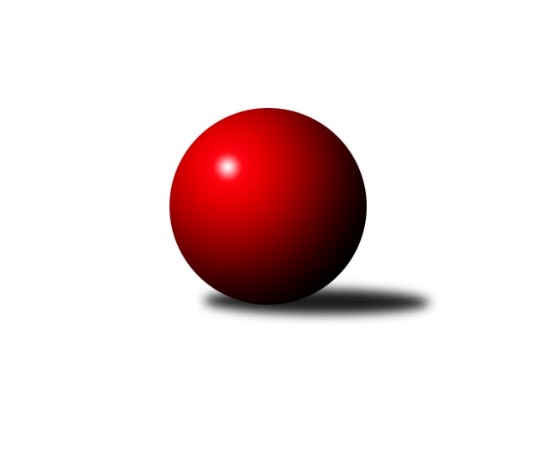 Č.2Ročník 2019/2020	20.5.2024 1.KLD B 2019/2020Statistika 2. kolaTabulka družstev:		družstvo	záp	výh	rem	proh	skore	sety	průměr	body	plné	dorážka	chyby	1.	SKK Náchod	2	2	0	0	4 : 0 	(27.0 : 1.0)	1631	4	1088	543	17	2.	SKK Náchod B	2	2	0	0	4 : 0 	(12.0 : 4.0)	1629	4	1088	542	13	3.	KK Zábřeh	2	2	0	0	4 : 0 	(16.0 : 16.0)	1534	4	1062	472	30	4.	TJ Lokomotiva Č. Třebová	2	1	0	1	2 : 2 	(8.0 : 8.0)	1615	2	1114	501	28	5.	TJ Jiskra Hylváty	2	1	0	1	2 : 2 	(11.0 : 13.0)	1437	2	984	453	39	6.	SKK Hořice	2	0	0	2	0 : 4 	(13.0 : 15.0)	1532	0	1062	470	21.5	7.	TJ Jiskra Hylváty B	2	0	0	2	0 : 4 	(3.0 : 25.0)	1292	0	925	367	57	8.	SKK Vrchlabí SPVR	2	0	0	2	0 : 4 	(10.0 : 18.0)	1268	0	880	389	32Tabulka doma:		družstvo	záp	výh	rem	proh	skore	sety	průměr	body	maximum	minimum	1.	SKK Náchod	1	1	0	0	2 : 0 	(16.0 : 0.0)	1669	2	1669	1669	2.	SKK Náchod B	1	1	0	0	2 : 0 	(2.0 : 2.0)	1647	2	1647	1647	3.	TJ Lokomotiva Č. Třebová	1	1	0	0	2 : 0 	(6.0 : 6.0)	1616	2	1616	1616	4.	KK Zábřeh	1	1	0	0	2 : 0 	(9.0 : 7.0)	1512	2	1512	1512	5.	SKK Hořice	0	0	0	0	0 : 0 	(0.0 : 0.0)	0	0	0	0	6.	TJ Jiskra Hylváty	1	0	0	1	0 : 2 	(2.0 : 10.0)	1496	0	1496	1496	7.	TJ Jiskra Hylváty B	1	0	0	1	0 : 2 	(3.0 : 9.0)	1229	0	1229	1229	8.	SKK Vrchlabí SPVR	2	0	0	2	0 : 4 	(10.0 : 18.0)	1268	0	1524	1012Tabulka venku:		družstvo	záp	výh	rem	proh	skore	sety	průměr	body	maximum	minimum	1.	SKK Náchod B	1	1	0	0	2 : 0 	(10.0 : 2.0)	1611	2	1611	1611	2.	SKK Náchod	1	1	0	0	2 : 0 	(11.0 : 1.0)	1592	2	1592	1592	3.	KK Zábřeh	1	1	0	0	2 : 0 	(7.0 : 9.0)	1555	2	1555	1555	4.	TJ Jiskra Hylváty	1	1	0	0	2 : 0 	(9.0 : 3.0)	1377	2	1377	1377	5.	SKK Vrchlabí SPVR	0	0	0	0	0 : 0 	(0.0 : 0.0)	0	0	0	0	6.	TJ Lokomotiva Č. Třebová	1	0	0	1	0 : 2 	(2.0 : 2.0)	1614	0	1614	1614	7.	TJ Jiskra Hylváty B	1	0	0	1	0 : 2 	(0.0 : 16.0)	1355	0	1355	1355	8.	SKK Hořice	2	0	0	2	0 : 4 	(13.0 : 15.0)	1532	0	1593	1470Tabulka podzimní části:		družstvo	záp	výh	rem	proh	skore	sety	průměr	body	doma	venku	1.	SKK Náchod	2	2	0	0	4 : 0 	(27.0 : 1.0)	1631	4 	1 	0 	0 	1 	0 	0	2.	SKK Náchod B	2	2	0	0	4 : 0 	(12.0 : 4.0)	1629	4 	1 	0 	0 	1 	0 	0	3.	KK Zábřeh	2	2	0	0	4 : 0 	(16.0 : 16.0)	1534	4 	1 	0 	0 	1 	0 	0	4.	TJ Lokomotiva Č. Třebová	2	1	0	1	2 : 2 	(8.0 : 8.0)	1615	2 	1 	0 	0 	0 	0 	1	5.	TJ Jiskra Hylváty	2	1	0	1	2 : 2 	(11.0 : 13.0)	1437	2 	0 	0 	1 	1 	0 	0	6.	SKK Hořice	2	0	0	2	0 : 4 	(13.0 : 15.0)	1532	0 	0 	0 	0 	0 	0 	2	7.	TJ Jiskra Hylváty B	2	0	0	2	0 : 4 	(3.0 : 25.0)	1292	0 	0 	0 	1 	0 	0 	1	8.	SKK Vrchlabí SPVR	2	0	0	2	0 : 4 	(10.0 : 18.0)	1268	0 	0 	0 	2 	0 	0 	0Tabulka jarní části:		družstvo	záp	výh	rem	proh	skore	sety	průměr	body	doma	venku	1.	SKK Náchod	0	0	0	0	0 : 0 	(0.0 : 0.0)	0	0 	0 	0 	0 	0 	0 	0 	2.	TJ Jiskra Hylváty	0	0	0	0	0 : 0 	(0.0 : 0.0)	0	0 	0 	0 	0 	0 	0 	0 	3.	TJ Lokomotiva Č. Třebová	0	0	0	0	0 : 0 	(0.0 : 0.0)	0	0 	0 	0 	0 	0 	0 	0 	4.	SKK Vrchlabí SPVR	0	0	0	0	0 : 0 	(0.0 : 0.0)	0	0 	0 	0 	0 	0 	0 	0 	5.	TJ Jiskra Hylváty B	0	0	0	0	0 : 0 	(0.0 : 0.0)	0	0 	0 	0 	0 	0 	0 	0 	6.	SKK Hořice	0	0	0	0	0 : 0 	(0.0 : 0.0)	0	0 	0 	0 	0 	0 	0 	0 	7.	SKK Náchod B	0	0	0	0	0 : 0 	(0.0 : 0.0)	0	0 	0 	0 	0 	0 	0 	0 	8.	KK Zábřeh	0	0	0	0	0 : 0 	(0.0 : 0.0)	0	0 	0 	0 	0 	0 	0 	0 Zisk bodů pro družstvo:		jméno hráče	družstvo	body	zápasy	v %	dílčí body	sety	v %	1.	Daniel Majer 	SKK Náchod 	4	/	2	(100%)		/		(%)	2.	Denis Hofman 	SKK Náchod 	4	/	2	(100%)		/		(%)	3.	Martin Hanuš 	SKK Náchod 	4	/	2	(100%)		/		(%)	4.	Martin Zvoníček 	SKK Hořice 	4	/	2	(100%)		/		(%)	5.	Tomáš Ondráček 	KK Zábřeh 	4	/	2	(100%)		/		(%)	6.	Martin Vološčuk 	KK Zábřeh 	4	/	2	(100%)		/		(%)	7.	Kryštof Brejtr 	SKK Náchod B 	4	/	2	(100%)		/		(%)	8.	Matěj Mach 	TJ Jiskra Hylváty 	4	/	2	(100%)		/		(%)	9.	Miloslav Hýbl 	TJ Lokomotiva Č. Třebová 	4	/	2	(100%)		/		(%)	10.	Jakub Sokol 	TJ Lokomotiva Č. Třebová 	4	/	2	(100%)		/		(%)	11.	Barbora Lokvencová 	SKK Náchod B 	4	/	2	(100%)		/		(%)	12.	Adam Svatý 	SKK Vrchlabí SPVR 	2	/	1	(100%)		/		(%)	13.	Ondřej Stránský 	SKK Vrchlabí SPVR 	2	/	1	(100%)		/		(%)	14.	František Hejna 	SKK Náchod 	2	/	1	(100%)		/		(%)	15.	Jan Gintar 	SKK Náchod B 	2	/	1	(100%)		/		(%)	16.	Vojtěch Morávek 	TJ Jiskra Hylváty 	2	/	2	(50%)		/		(%)	17.	Valerie Langerová 	KK Zábřeh 	2	/	2	(50%)		/		(%)	18.	Tomáš Skala 	TJ Jiskra Hylváty 	2	/	2	(50%)		/		(%)	19.	Šimon Fiebinger 	SKK Vrchlabí SPVR 	2	/	2	(50%)		/		(%)	20.	Anthony Šípek 	TJ Jiskra Hylváty B 	0	/	1	(0%)		/		(%)	21.	Ondřej Duchoň 	SKK Hořice 	0	/	1	(0%)		/		(%)	22.	František Adamů ml.	SKK Náchod B 	0	/	1	(0%)		/		(%)	23.	Vojtěch Bočkaj 	TJ Lokomotiva Č. Třebová 	0	/	1	(0%)		/		(%)	24.	Eliška Boučková 	SKK Náchod 	0	/	1	(0%)		/		(%)	25.	Marek Ležanský 	KK Zábřeh 	0	/	1	(0%)		/		(%)	26.	Kryštof Vavřín 	TJ Jiskra Hylváty B 	0	/	1	(0%)		/		(%)	27.	Ondřej Košťál 	SKK Hořice 	0	/	2	(0%)		/		(%)	28.	Veronika Kábrtová 	SKK Náchod B 	0	/	2	(0%)		/		(%)	29.	Jan Vostrčil 	TJ Jiskra Hylváty B 	0	/	2	(0%)		/		(%)	30.	Ondřej Černý 	SKK Hořice 	0	/	2	(0%)		/		(%)	31.	Veronika Valešová 	SKK Vrchlabí SPVR 	0	/	2	(0%)		/		(%)	32.	Adam Bezdíček 	TJ Lokomotiva Č. Třebová 	0	/	2	(0%)		/		(%)	33.	Martin Bryška 	TJ Jiskra Hylváty B 	0	/	2	(0%)		/		(%)Průměry na kuželnách:		kuželna	průměr	plné	dorážka	chyby	výkon na hráče	1.	TJ Lokomotiva Česká Třebová, 1-4	1604	1107	497	23.5	(401.1)	2.	SKK Nachod, 1-4	1571	1062	508	25.8	(392.8)	3.	KK Zábřeh, 1-4	1491	1051	440	28.5	(372.8)	4.	Hylváty, 1-2	1428	985	442	38.8	(357.1)	5.	Vrchlabí, 1-4	1420	972	448	28.3	(355.2)Nejlepší výkony na kuželnách:TJ Lokomotiva Česká Třebová, 1-4TJ Lokomotiva Č. Třebová	1616	1. kolo	Jakub Sokol 	TJ Lokomotiva Č. Třebová	584	1. koloSKK Hořice	1593	1. kolo	Miloslav Hýbl 	TJ Lokomotiva Č. Třebová	542	1. kolo		. kolo	Ondřej Košťál 	SKK Hořice	534	1. kolo		. kolo	Ondřej Černý 	SKK Hořice	533	1. kolo		. kolo	Martin Zvoníček 	SKK Hořice	526	1. kolo		. kolo	Adam Bezdíček 	TJ Lokomotiva Č. Třebová	490	1. koloSKK Nachod, 1-4SKK Náchod	1669	1. kolo	Jakub Sokol 	TJ Lokomotiva Č. Třebová	579	2. koloSKK Náchod B	1647	2. kolo	Martin Hanuš 	SKK Náchod	577	1. koloTJ Lokomotiva Č. Třebová	1614	2. kolo	Miloslav Hýbl 	TJ Lokomotiva Č. Třebová	573	2. koloTJ Jiskra Hylváty B	1355	1. kolo	František Adamů ml.	SKK Náchod B	571	2. kolo		. kolo	Veronika Kábrtová 	SKK Náchod B	561	2. kolo		. kolo	Denis Hofman 	SKK Náchod	559	1. kolo		. kolo	František Hejna 	SKK Náchod	533	1. kolo		. kolo	Daniel Majer 	SKK Náchod	526	1. kolo		. kolo	Barbora Lokvencová 	SKK Náchod B	515	2. kolo		. kolo	Kryštof Brejtr 	SKK Náchod B	506	2. koloKK Zábřeh, 1-4KK Zábřeh	1512	2. kolo	Martin Vološčuk 	KK Zábřeh	529	2. koloSKK Hořice	1470	2. kolo	Ondřej Černý 	SKK Hořice	515	2. kolo		. kolo	Tomáš Ondráček 	KK Zábřeh	502	2. kolo		. kolo	Martin Zvoníček 	SKK Hořice	498	2. kolo		. kolo	Valerie Langerová 	KK Zábřeh	481	2. kolo		. kolo	Marek Ležanský 	KK Zábřeh	468	2. kolo		. kolo	Ondřej Duchoň 	SKK Hořice	457	2. kolo		. kolo	Ondřej Košťál 	SKK Hořice	455	2. koloHylváty, 1-2SKK Náchod B	1611	1. kolo	Kryštof Brejtr 	SKK Náchod B	550	1. koloTJ Jiskra Hylváty	1496	1. kolo	Barbora Lokvencová 	SKK Náchod B	540	1. koloTJ Jiskra Hylváty	1377	2. kolo	Matěj Mach 	TJ Jiskra Hylváty	535	1. koloTJ Jiskra Hylváty B	1229	2. kolo	Veronika Kábrtová 	SKK Náchod B	521	1. kolo		. kolo	Jan Gintar 	SKK Náchod B	517	1. kolo		. kolo	Matěj Mach 	TJ Jiskra Hylváty	513	2. kolo		. kolo	Tomáš Skala 	TJ Jiskra Hylváty	482	2. kolo		. kolo	Tomáš Skala 	TJ Jiskra Hylváty	481	1. kolo		. kolo	Vojtěch Morávek 	TJ Jiskra Hylváty	480	1. kolo		. kolo	Jan Vostrčil 	TJ Jiskra Hylváty B	453	2. koloVrchlabí, 1-4SKK Náchod	1592	2. kolo	Ondřej Stránský 	SKK Vrchlabí SPVR	577	1. koloKK Zábřeh	1555	1. kolo	Denis Hofman 	SKK Náchod	540	2. koloSKK Vrchlabí SPVR	1524	1. kolo	Tomáš Ondráček 	KK Zábřeh	533	1. koloSKK Vrchlabí SPVR	1012	2. kolo	Martin Hanuš 	SKK Náchod	532	2. kolo		. kolo	Daniel Majer 	SKK Náchod	520	2. kolo		. kolo	Martin Vološčuk 	KK Zábřeh	514	1. kolo		. kolo	Šimon Fiebinger 	SKK Vrchlabí SPVR	508	2. kolo		. kolo	Valerie Langerová 	KK Zábřeh	508	1. kolo		. kolo	Veronika Valešová 	SKK Vrchlabí SPVR	504	2. kolo		. kolo	Eliška Boučková 	SKK Náchod	495	2. koloČetnost výsledků:	2.0 : 0.0	4x	0.0 : 2.0	4x